附件1：2023年企业诚信建设实践案例申报书  注:案例文字材料加盖企业公章，按申报书，文字材料，证明材料顺序装订，申报书及文字材料电子版报送到xinyong@cec1979.org.cn。也可以扫描以下二维码，填写电子版案例征集申报资料。   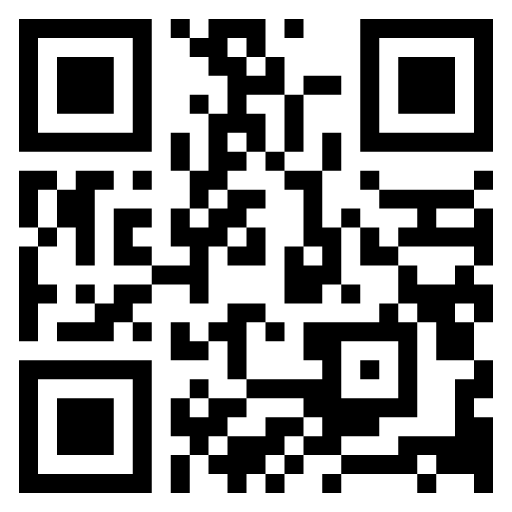 编号： 填表日期：     年    月    日填表日期：     年    月    日填表日期：     年    月    日填表日期：     年    月    日案例名称（20字以内）（20字以内）（20字以内）（20字以内）申报类型（只可选择一项）诚信体系建设类   诚信合规管理类  诚信文化类   诚信建设实践类（标注要求详见附件2案例撰写说明）诚信体系建设类   诚信合规管理类  诚信文化类   诚信建设实践类（标注要求详见附件2案例撰写说明）诚信体系建设类   诚信合规管理类  诚信文化类   诚信建设实践类（标注要求详见附件2案例撰写说明）诚信体系建设类   诚信合规管理类  诚信文化类   诚信建设实践类（标注要求详见附件2案例撰写说明）企业名称法定代表人社会信用代码姓名职务（部门）电话电子邮箱申报单位联系人推荐单位意见                    推荐单位盖章                    年   月   日                    推荐单位盖章                    年   月   日                    推荐单位盖章                    年   月   日                    推荐单位盖章                    年   月   日姓名职务（部门）电话电子邮箱推荐单位联系人推荐单位地址企业基本信息企业基本信息企业基本信息企业基本信息企业基本信息注册日期注册资本（万元）企业性质所属行业主营业务注册地址主要经营指标总资产（万元）总资产（万元）营业总额（万元）总利润（万元）2021年2022年案例内容（根据申报类型，对实践案例进行总结提炼，突出特色、简明扼要。数控制在3500字以内。）撰写说明：案例报告的正文包括以下三个部分:（一）案例背景（500字左右）；（二）主要措施（2500字左右）；（三）实施效果（500字左右）。申报书撰写要求详见附件2。撰写说明：案例报告的正文包括以下三个部分:（一）案例背景（500字左右）；（二）主要措施（2500字左右）；（三）实施效果（500字左右）。申报书撰写要求详见附件2。撰写说明：案例报告的正文包括以下三个部分:（一）案例背景（500字左右）；（二）主要措施（2500字左右）；（三）实施效果（500字左右）。申报书撰写要求详见附件2。撰写说明：案例报告的正文包括以下三个部分:（一）案例背景（500字左右）；（二）主要措施（2500字左右）；（三）实施效果（500字左右）。申报书撰写要求详见附件2。